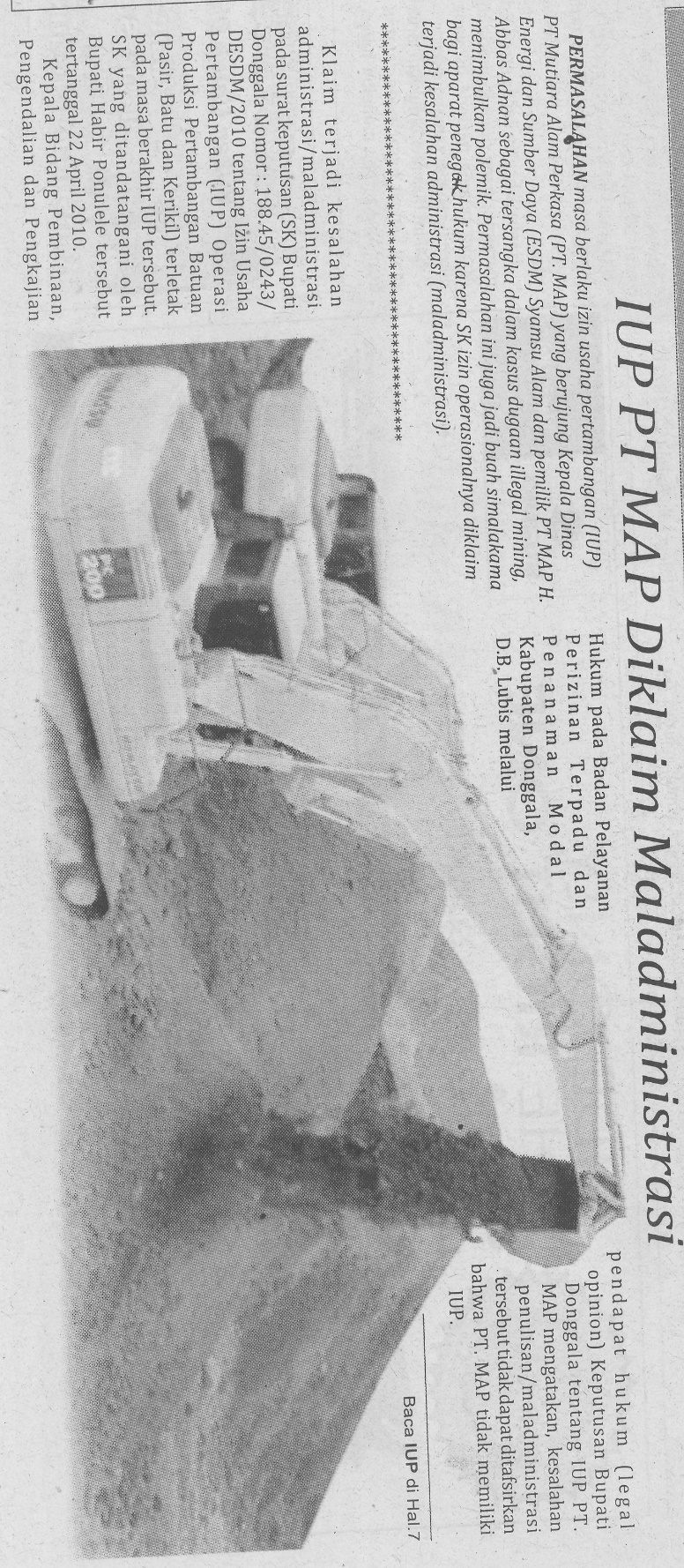 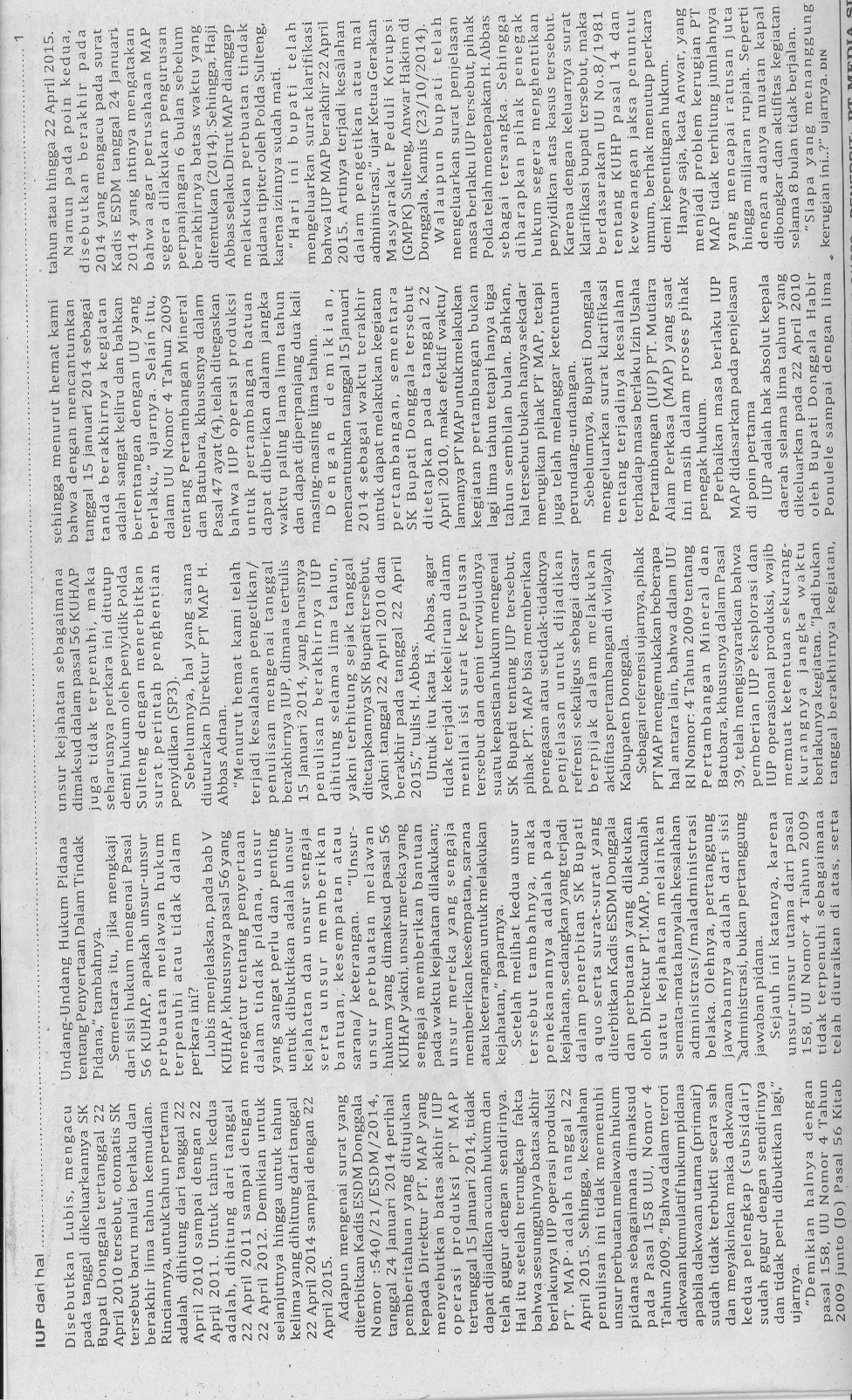 Harian    :MercusuarKasubaudSulteng IHari, tanggal:Senin, 17 November 2014KasubaudSulteng IKeterangan:KasubaudSulteng IEntitas:DonggalaKasubaudSulteng I